План работыуполномоченного по правам ребенкана 2019-2020 учебный годМБОУ Красноманычской ООШШкольный уполномоченный по правам ребенка:  С.И. Школа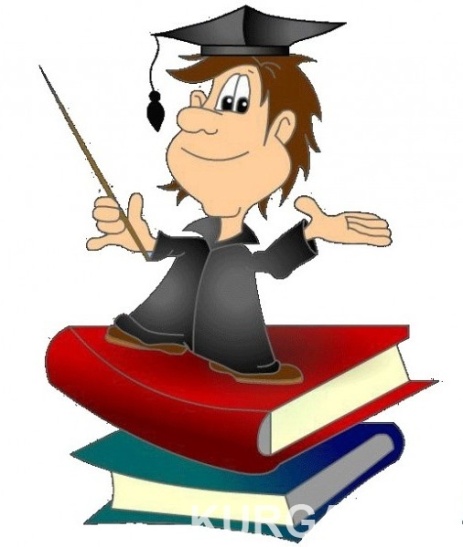 ПРАВА И ОБЯЗАННОСТИ  УПОЛНОМОЧЕННОГО      Уполномоченный  действует в пределах компетенции  в рамках образовательного процесса. Он не принимает управленческих решений, отнесенных к образовательному процессу и компетенции должностного лица.      В целях выполнения своих функций Уполномоченный имеет право:-посещать уроки,  родительские собрания, заседания  органов ученического самоуправления, попечительского и педагогического  советов и совещания при директоре;- получать  объяснения по спорным вопросам от всех участников образовательного процесса;- проводить  самостоятельно или совместно  со школьными органами самоуправления, администрацией школы проверку  факта нарушения прав, свобод  и интересов ребенка;- заниматься  решением проблем по собственной инициативе при наличии факта грубых нарушениях прав ребенка;- выбирать  себе помощников из числа участников  образовательного процесса;- действовать  в качестве посредника в случаях  возникновения конфликтов между  детьми и родителями, школьниками и учителями, родителями и педагогами;- содействовать  повышению информированности о  правах ребенка, как самих детей,  так и взрослых. Уполномоченный  обязан:- содействовать  разрешению конфликта путем конфиденциальных  переговоров;- вносить  предложения и рекомендации (письменные и устные) в административные органы о совершенствовании механизма обеспечения и защиты прав и законных интересов ребенка;- предлагать  меры для разрешения конфликта;- представлять  свои мнения, оценки и предложения,  как общего характера, так и по конкретным вопросам по результатам изучения и обобщения информации о нарушении прав, свобод и законных интересов ребенка органам самоуправления школы, педагогическому совету и администрации школы;- не разглашать  ставшие ему известными в процессе выяснения сведения без согласия заявителя;- осуществлять  сбор, изучение и анализ информации  по вопросам обеспечения и  защиты прав и законных интересов  ребенка;- обращаться  в компетентные органы с ходатайством  о возбуждении дисциплинарного,  административного производства в отношении должностных лиц, в решениях или действиях (бездействиях) которых он усматривает нарушения прав ребенка.ЦЕЛЬ РАБОТЫ УПОЛНОМОЧЕННОГО: воспитание, становление и развитие высоконравственного, компетентного, ответственного, творческого и юридически грамотного гражданина России.ЗАДАЧИ: -Формирование правового пространства в образовательном учреждении.-Продолжение формирования библиотеки по правовой тематике. -Активизация деятельности ученического и родительского сообщества.-Просветительская деятельность среди всех участников образовательного процесса. Система мер правового просвещения призвана выполнять следующие функции:- информационную – расширяет осведомленность участников образовательного процесса в правовых вопросах, увеличивает их возможность доступа к получению правовой информации о возможности защиты гарантированных государством прав и свобод;- разъяснительную – обеспечивает адекватность уяснения сообщаемых сведений, обеспечивает единство понимания и применения общих стандартов в области прав человека;- идеологическую – популяризует идеи и концепции, отражающие особые интересы социальных общностей и групп;- агитационно-пропагандистскую – распространяет сведения о деятельности органов государственной власти, просветительских организациях в целях выработки правового мышления у участников образовательного процесса; - консультативную – распространяет функциональные знания о едином понимании прав человека, необходимые гражданам в повседневной жизни.Основные направления правового просвещения и воспитания:- правовое просвещение и воспитание обучающихся общеобразовательного учреждения;- правовое просвещение и воспитание сотрудников образовательных учреждений;- правовое просвещение и воспитание родителей (законных представителей) обучающихся общеобразовательных учреждений;- собственно-методическая работа.Порядок рассмотрения Уполномоченным жалоб (обращений)Уполномоченный  рассматривает только жалобы участников образовательного процесса (обучающихся, учителей, родителей обучающихся), касающихся нарушения их прав и свобод и связанных с осуществлением образовательного процесса.ПЛАН РАБОТЫ УПОЛНОМОЧЕННОГО ПО ПРАВАМ УЧАСТНИКОВ ОБРАЗОВАТЕЛЬНОГО ПРОЦЕССАНА 2019-2020 ГОД.   месяц                               мероприятие         ответственныйсентябрь1. Информирование родителей и их детей о наличии в школе уполномоченного по правам ребёнка и специфике его деятельности (выступление на родительском собрании).2. Мониторинг  учебной нагрузки на учащихся 1-4 классов.  3. Разбор жалоб участников образовательного процесса, беседы, консультирование. Уполномоченный по правам ребенка
Уполномоченный по правам ребенка  Уполномоченный по правам ребенкаоктябрь 
 1. Мониторинг загруженности учащихся при выполнении домашних заданий в 5-9 классах. 2. Разбор жалоб участников образовательного процесса, беседы, консультирование. Уполномоченный по правам ребенкаУполномоченный по правам ребенка ноябрь1.День толерантности.  (в рамках курса истории и обществознания, классных часов);2.  Беседа на тему: « Правонарушение.  Преступление. Ответственность» (5-9 кл.);-Разбор жалоб участников образовательного процесса, беседы, консультирование.Классный руководитель Классный руководитель Уполномоченный по правам ребенка декабрь 1. Рейд в неблагополучные семьи с целью проверки содержания воспитания несовершеннолетних.
 2. Классные часы на правовые темы (5-9): -Я – ученик.- Я и семья.- Я и закон.  3. Разбор жалоб участников образовательного процесса, беседы, консультирование. Уполномоченный по правам ребенка
Классный руководительУполномоченный по правам ребенкаУполномоченный по правам ребенкаянварь1.Беседа.  Виды ответственности за правонарушения, совершенные  учащимися
2.  Школа – правовое пространство3. Разбор жалоб участников образовательного процесса, беседы, консультирование. Уполномоченный по правам ребенка Уполномоченный по правам ребенка Уполномоченный по правам ребенкафевраль1   Беседы по классам на тему: «Ответственность за хранение, приобретение наркотических веществ и курительных смесей».2. Разбор жалоб участников образовательного процесса, беседы, консультирование. 3. Конвенция о правах ребёнка и правовая защищенность школьникаУполномоченный по правам ребенка Классный руководитель Уполномоченный по правам ребенка Уполномоченный по правам ребенкамарт1. «Правовой аспект проведения ОГЭ » правовой практикум для учащихся 9-го    класса.  2.  Беседа «Ответственность родителей в российском законодательстве» 3. Разбор жалоб участников образовательного процесса, беседы, консультирование.Уполномоченный по правам ребенка Классный руководитель Уполномоченный по правам ребенкаапрель1. Разбор жалоб участников образовательного процесса, беседы, консультирование. 2.Мониторинг загруженности учащихся при выполнении домашних заданий в 5-9 классах.  3.  Куда обратиться несовершеннолетнему в случае нарушения его прав.
Уполномоченный по правам ребенкаУполномоченный по правам ребенкаУполномоченный по правам ребенкамай1. Сбор информации о занятости в каникулярное время обучающихся, состоящих на разных формах учёта.
2. Составление плана работы уполномоченного по правам в школе на 2020-2021 учебный год.
3. Разбор жалоб участников образовательного процесса, беседы, консультирование.Уполномоченный по правам ребенкаУполномоченный по правам ребенкаУполномоченный по правам ребенкаВ течение года    Оказание методической помощи  по подготовке классных часов  по правовой тематике педагогическому коллективу.Уполномоченный по правам ребенка